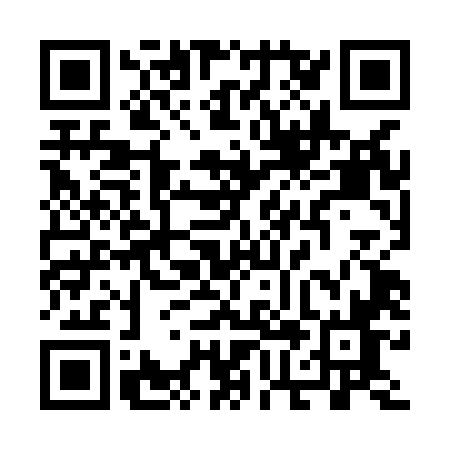 Prayer times for Oberthurheim, GermanyWed 1 May 2024 - Fri 31 May 2024High Latitude Method: Angle Based RulePrayer Calculation Method: Muslim World LeagueAsar Calculation Method: ShafiPrayer times provided by https://www.salahtimes.comDateDayFajrSunriseDhuhrAsrMaghribIsha1Wed3:455:571:145:148:3210:362Thu3:425:551:145:158:3410:383Fri3:395:541:145:158:3510:414Sat3:365:521:145:168:3710:435Sun3:335:501:145:178:3810:466Mon3:315:491:145:178:4010:487Tue3:285:471:145:188:4110:518Wed3:255:461:145:188:4210:539Thu3:225:441:145:198:4410:5610Fri3:195:431:145:198:4510:5811Sat3:165:411:145:208:4711:0112Sun3:145:401:145:208:4811:0313Mon3:115:391:145:218:4911:0614Tue3:085:371:145:218:5111:0815Wed3:055:361:145:228:5211:1116Thu3:025:351:145:228:5311:1417Fri2:595:331:145:238:5511:1618Sat2:575:321:145:238:5611:1919Sun2:575:311:145:248:5711:2220Mon2:565:301:145:248:5811:2321Tue2:565:291:145:259:0011:2422Wed2:565:281:145:259:0111:2423Thu2:555:271:145:269:0211:2524Fri2:555:261:145:269:0311:2525Sat2:555:251:145:269:0411:2626Sun2:545:241:145:279:0511:2727Mon2:545:231:145:279:0611:2728Tue2:545:221:155:289:0811:2829Wed2:535:211:155:289:0911:2830Thu2:535:211:155:299:1011:2931Fri2:535:201:155:299:1111:29